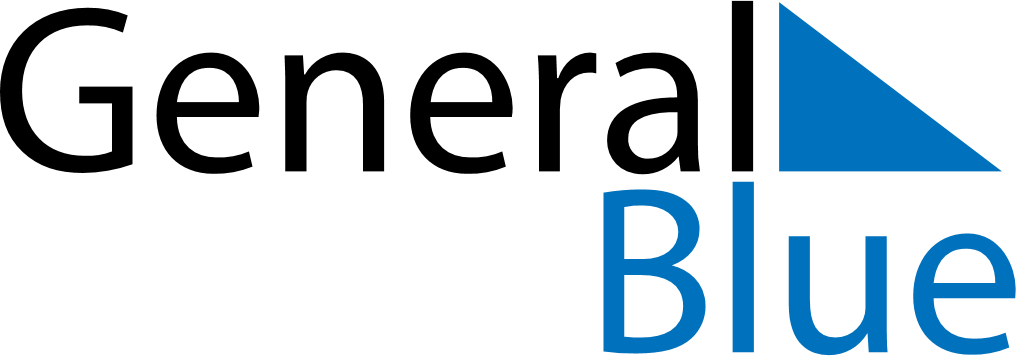 November 2025November 2025November 2025BelizeBelizeSundayMondayTuesdayWednesdayThursdayFridaySaturday12345678910111213141516171819202122Garifuna Settlement Day2324252627282930